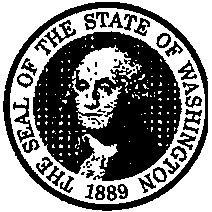 STATE OF WASHINGTONSTATE BUILDING CODE COUNCIL15-076State Building Code to be Amended:X	International Building Code0 ICC ANSI All 7.1 Accessibility Code D International Existing Building Code D International Residential CodeD International Fire CodeD Uniform Plumbing CodeD State Energy CodeD International Mechanical CodeD International Fuel Gas CodeD NFPA 54 National Fuel Gas CodeD NFPA 58 Liquefied Petroleum Gas CodeD Wildland Urban Interface CodeSection(s):   3002.4Title:   Elevator car to accommodate ambulance stretcherProponent Name (Specific local government, organization or individual):Proponent: WA Association of Building Officials Technical Code Development Committee Title:  Committee Member	'Date:  2/27/2015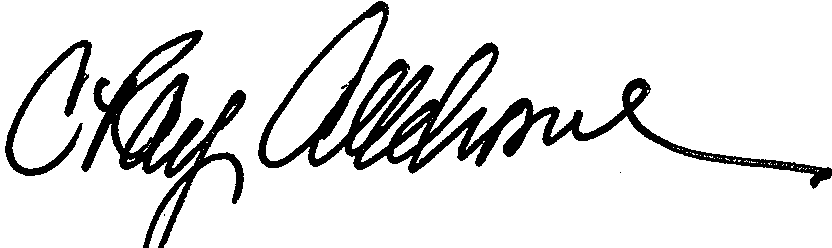 Designated Contact Person:Name: C. Ray Allshouse AIA, CBOTitle: Building Official, City of ShorelineAddress:  17500 Midvale Ave N, Shoreline, WA 981 3-4905Office Phone: (206) 801-2541 Cell:E-Mail address: rallshouse@shorelinewa.govFebruary 27, 2015Proposed Code Amendment. Reproduce the section to be amended by underlining all added language, striking through all deleted language.  Insert new sections in the appropriate place in the code in order to continue the established numbering system of the code.  Ifmore than one section is proposed for amendment or more than one page is needed for reproducing the affected section of the code additional pages may be attached.  (Examples on the SBCC website)Code(s) IBC	Section(s) 3002.4Enforceable code language must be used; see an example by clicking here. Amend section to read as follows:Where elevators are provided in buildings four or more stories, or four or more stories below, grade plane, or in any R-1, R-2, or I occupancy building provided with an elevator regardless of the number of stories, not fewer than one elevator shall be provided for fire department emergency access to all floors served. The elevator car shall be of such a size and arrangement to accommodate an ambulance stretcher 24 inches by 84 inches (610 mm by 2134 mm)with not less than 5-inch (127 mm) radius comers, in the horizontal, open position and shall be identified by the international symbol for emergency medical services (star oflife). The symbol shall not be less than 3 inches (76 mm) in height and shall be placed inside on both sides of the hoistway door frame.Briefly explain your proposed amendment, including the purpose, benefits and problems addressed. Specifically note any impacts or benefits to business, and specify construction types, industries and services that would be affected. Finally, please note any potential impact on enforcement such as special reporting requirements or additional inspections required.This amendment will additionally require that elevator accommodation of ambulance stretchers be afforded in all instances where elevators are proposed to be included in any R-1, R-2 or I occupancy building regardless of the number of stories.  This is not a requirement for elevators but rather a technical requirement for any such elevators otherwise proposed for installation.  Extraction of CPR patients disrupts administering life saving CPR and costs valuable time while having to traverse stair towers.  Ifan owner has opted to install elevators in buildings including these occupancies, then at least one of them must be able to accommodate ambulance stretchers.  This has been a local amendment for at least the past three code cycles in all King County Zone 1 Fire l)istricts.Specify what criteria this proposal meets. You may select more than one. X  ··The amendment is needed to address a critical life/safety need.DThe amendment is needed to address a specific state policy or statute.DThe amendment is needed for consistency with state or federal regulations.DThe amendment is needed to address a unique character of the state.D The amendment corrects errors and omissions.Is there an economic impact: X Yes	DNo Explain:Ifthere is an economic impact, use the Table below to estimate the costs and savings of the proposal on construction practices, users and/or the public, the enforcement community, and operation and maintenance.  Ifpreferred, you may submit an alternate cost benefit analysis.Please send your completed proposal to:  sbcc@ga.wa.govAll questions must be answered to be considered complete.  Incomplete proposals will not be accepted.1 $ I square foot of floor area or other cost. Attach data. Construction costs are costs prior to occupancy, and include both design and direct construction costs that impact the total cost of the construction to the owner/consumer.2 Cost per project plan. Attach data. Enforcement costs include governmental review of plans, field inspection, and other action required for enforcement.3 Cost to building owner/tenants over the life of the project.4 Measurable benefit.Building TypeConstruction 1Construction 1EnforcemenfEnforcemenfOperations & Maintenance:iOperations & Maintenance:iBuilding TypeCostsBenefits4CostsBenefits4CostsBenefits4ResidentialSingle familyMulti-family$7,500PricelessCommercial/RetailIndustrialInstitutional$7,500Priceless